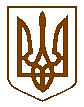 Баришівська  селищна  радаБроварського  районуКиївської  областіВиконавчий комітетР І Ш Е Н Н Я30.04.2022                                                                                                      № 49Про забезпечення заходів громадської безпеки на території кладовищ у населених пунктах Баришівської селищної ради на поминальні дні       На підставі Закону України «Про місцеве самоврядування в Україні», враховуючи   вимоги законів України «Про затвердження Указу Президента України "Про введення воєнного стану в Україні», «Про затвердження Указу Президента України "Про продовження строку дії воєнного стану в Україні», з метою підтримки історичних традицій, збереження духовної спадщини українського народу та забезпечення заходів громадської безпеки і порядку, зокрема спільного патрулювання території прилеглих до кладовищ у населених пунктах, які були тимчасово окуповані, або на території яких велись бойові дії, на поминальні дні (гробки), виконавчий комітету селищної радив и р і ш и в :Дозволити проведення поминальних Богослужінь на території населених пунктів Баришівської територіальної громади з 30 квітня 20222 року по 03 травня 2022 року.Погодити Графік проведення поминальних Богослужінь, узгоджений зі священнослужителями  православних храмів, що діють на території Баришівської територіальної громади. (Додається)Старостам Перемозького (Деркач Н.Г.), Рудницького (Бурзак І.О.), Лук’янівського (Бондар В.І. ), Селищанського (Прядка О.М.), Гостролуцького (Галушка В.А.), Лукашівського (Опанасенко І.О.) старостинських округів, працівнику виконавчого комітету селищної ради відповідального за с. Дернівка та с. Хлопків (Наливайко С.М.), кладовища, яких розташовані на деокупованих територіях сіл Перемога, Рудницьке, Лук’янівка та на територіях сіл Лукаші, Селище, Гостролуччя, Дернівка,  Хлопків, на яких велися бойові дії, забезпечити спільне з працівниками Баришівського відділення поліції та ГФ  «Баришівської територіальної громади № 1» патрулювання територій прилеглих до кладовищ у населених пунктах на поминальні дні (гробки) у встановлений період.Керуючій справами ( секретарю ) виконавчого комітету селищної ради направити Графік проведення поминальних Богослужінь на території Баришівської територіальної громади до Баришівського відділення поліції та ГФ  «Баришівської територіальної громади № 1».Контроль за виконанням покласти на першого заступника селищного голови Івченка Є. П..Селищний голова 					Олександр ВАРЕНІЧЕНКО